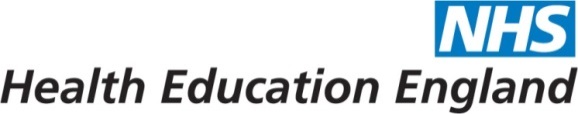 Guidance Notes on making an application to extend a leadership fellow post are available on the HEE YH website and should be read prior to completing this form. This form is to request to extend the fellowship on part time basis for 1 day per week. ALL Applicants must complete Parts A and C. Junior Doctors must complete Parts A, B and C.FOR USE BY ADMIN STAFF:					Fellowship post number: LM______Copy to:-	  	Programme Support Coordinator (for parent specialty if a junior doctor)					Data Team Specialty Lead				Fellow’s employerFuture Leaders Programme Alumni Extension Request FormPART A – Leadership Fellow’s Personal Details (to be completed by ALL applicants)PART A – Leadership Fellow’s Personal Details (to be completed by ALL applicants)PART A – Leadership Fellow’s Personal Details (to be completed by ALL applicants)PART A – Leadership Fellow’s Personal Details (to be completed by ALL applicants)PART A – Leadership Fellow’s Personal Details (to be completed by ALL applicants)PART A – Leadership Fellow’s Personal Details (to be completed by ALL applicants)PART A – Leadership Fellow’s Personal Details (to be completed by ALL applicants)PART A – Leadership Fellow’s Personal Details (to be completed by ALL applicants)PART A – Leadership Fellow’s Personal Details (to be completed by ALL applicants)PART A – Leadership Fellow’s Personal Details (to be completed by ALL applicants)PART A – Leadership Fellow’s Personal Details (to be completed by ALL applicants)Name:Name:Name:Registration No if applicable:e.g. GMC, NMCRegistration No if applicable:e.g. GMC, NMCRegistration No if applicable:e.g. GMC, NMCProfession:e.g. nurse, paramedic, junior doctorProfession:e.g. nurse, paramedic, junior doctorProfession:e.g. nurse, paramedic, junior doctorPART B – For completion by Junior Doctor Fellows only(to be completed by junior doctor applicants only)PART B – For completion by Junior Doctor Fellows only(to be completed by junior doctor applicants only)PART B – For completion by Junior Doctor Fellows only(to be completed by junior doctor applicants only)PART B – For completion by Junior Doctor Fellows only(to be completed by junior doctor applicants only)PART B – For completion by Junior Doctor Fellows only(to be completed by junior doctor applicants only)PART B – For completion by Junior Doctor Fellows only(to be completed by junior doctor applicants only)PART B – For completion by Junior Doctor Fellows only(to be completed by junior doctor applicants only)PART B – For completion by Junior Doctor Fellows only(to be completed by junior doctor applicants only)PART B – For completion by Junior Doctor Fellows only(to be completed by junior doctor applicants only)PART B – For completion by Junior Doctor Fellows only(to be completed by junior doctor applicants only)PART B – For completion by Junior Doctor Fellows only(to be completed by junior doctor applicants only)CCT Date:CCT Date:Parent Specialty:Parent Specialty:Parent Specialty:Parent Specialty:PART C – Current Leadership Fellow Post Details(to be completed by ALL applicants)PART C – Current Leadership Fellow Post Details(to be completed by ALL applicants)PART C – Current Leadership Fellow Post Details(to be completed by ALL applicants)PART C – Current Leadership Fellow Post Details(to be completed by ALL applicants)PART C – Current Leadership Fellow Post Details(to be completed by ALL applicants)PART C – Current Leadership Fellow Post Details(to be completed by ALL applicants)PART C – Current Leadership Fellow Post Details(to be completed by ALL applicants)PART C – Current Leadership Fellow Post Details(to be completed by ALL applicants)PART C – Current Leadership Fellow Post Details(to be completed by ALL applicants)PART C – Current Leadership Fellow Post Details(to be completed by ALL applicants)PART C – Current Leadership Fellow Post Details(to be completed by ALL applicants)Brief Project Description:Brief Project Description:Employer for intended clinical role: Employer for intended clinical role: Post funding:Post funding:  50% Trust / 50% HEE funded  100% HEE funded  50% Trust / 50% HEE funded  100% HEE funded  50% Trust / 50% HEE funded  100% HEE funded  50% Trust / 50% HEE funded  100% HEE funded  50% Trust / 50% HEE funded  100% HEE funded  50% Trust / 50% HEE funded  100% HEE funded  50% Trust / 50% HEE funded  100% HEE funded  50% Trust / 50% HEE funded  100% HEE funded  50% Trust / 50% HEE funded  100% HEE fundedBasis on which you wish to undertake your 1 day per week postBasis on which you wish to undertake your 1 day per week post  OOPE (Junior Doctors only)  OOPT (Junior Doctors only)  Secondment  Other, please state  OOPE (Junior Doctors only)  OOPT (Junior Doctors only)  Secondment  Other, please state  OOPE (Junior Doctors only)  OOPT (Junior Doctors only)  Secondment  Other, please state  OOPE (Junior Doctors only)  OOPT (Junior Doctors only)  Secondment  Other, please state  OOPE (Junior Doctors only)  OOPT (Junior Doctors only)  Secondment  Other, please state  OOPE (Junior Doctors only)  OOPT (Junior Doctors only)  Secondment  Other, please state  OOPE (Junior Doctors only)  OOPT (Junior Doctors only)  Secondment  Other, please state  OOPE (Junior Doctors only)  OOPT (Junior Doctors only)  Secondment  Other, please state  OOPE (Junior Doctors only)  OOPT (Junior Doctors only)  Secondment  Other, please stateOriginal Start and End Dates for Current Leadership Fellow Post:Original Start and End Dates for Current Leadership Fellow Post:Original Start and End Dates for Current Leadership Fellow Post:Original Start and End Dates for Current Leadership Fellow Post:Original Start and End Dates for Current Leadership Fellow Post:Original Start and End Dates for Current Leadership Fellow Post:Original Start and End Dates for Current Leadership Fellow Post:Original Start and End Dates for Current Leadership Fellow Post:Original Start and End Dates for Current Leadership Fellow Post:Original Start and End Dates for Current Leadership Fellow Post:Original Start and End Dates for Current Leadership Fellow Post:From:To:To:Proposed new end date:Proposed new end date:Proposed new end date:Proposed new end date:I confirm that the above information is correct and I have attached the necessary supporting documentation:    Letter outlining my personal reason(s) for extension and aims and objectives  Letter in support of extension from Supervisor of Leadership and Management Project  Letter in support of extension from Head of School of parent specialty or future line manager Fellow’s signature: __________________________________________ Date: _______________I confirm that the above information is correct and I have attached the necessary supporting documentation:    Letter outlining my personal reason(s) for extension and aims and objectives  Letter in support of extension from Supervisor of Leadership and Management Project  Letter in support of extension from Head of School of parent specialty or future line manager Fellow’s signature: __________________________________________ Date: _______________I confirm that the above information is correct and I have attached the necessary supporting documentation:    Letter outlining my personal reason(s) for extension and aims and objectives  Letter in support of extension from Supervisor of Leadership and Management Project  Letter in support of extension from Head of School of parent specialty or future line manager Fellow’s signature: __________________________________________ Date: _______________I confirm that the above information is correct and I have attached the necessary supporting documentation:    Letter outlining my personal reason(s) for extension and aims and objectives  Letter in support of extension from Supervisor of Leadership and Management Project  Letter in support of extension from Head of School of parent specialty or future line manager Fellow’s signature: __________________________________________ Date: _______________I confirm that the above information is correct and I have attached the necessary supporting documentation:    Letter outlining my personal reason(s) for extension and aims and objectives  Letter in support of extension from Supervisor of Leadership and Management Project  Letter in support of extension from Head of School of parent specialty or future line manager Fellow’s signature: __________________________________________ Date: _______________I confirm that the above information is correct and I have attached the necessary supporting documentation:    Letter outlining my personal reason(s) for extension and aims and objectives  Letter in support of extension from Supervisor of Leadership and Management Project  Letter in support of extension from Head of School of parent specialty or future line manager Fellow’s signature: __________________________________________ Date: _______________I confirm that the above information is correct and I have attached the necessary supporting documentation:    Letter outlining my personal reason(s) for extension and aims and objectives  Letter in support of extension from Supervisor of Leadership and Management Project  Letter in support of extension from Head of School of parent specialty or future line manager Fellow’s signature: __________________________________________ Date: _______________I confirm that the above information is correct and I have attached the necessary supporting documentation:    Letter outlining my personal reason(s) for extension and aims and objectives  Letter in support of extension from Supervisor of Leadership and Management Project  Letter in support of extension from Head of School of parent specialty or future line manager Fellow’s signature: __________________________________________ Date: _______________I confirm that the above information is correct and I have attached the necessary supporting documentation:    Letter outlining my personal reason(s) for extension and aims and objectives  Letter in support of extension from Supervisor of Leadership and Management Project  Letter in support of extension from Head of School of parent specialty or future line manager Fellow’s signature: __________________________________________ Date: _______________I confirm that the above information is correct and I have attached the necessary supporting documentation:    Letter outlining my personal reason(s) for extension and aims and objectives  Letter in support of extension from Supervisor of Leadership and Management Project  Letter in support of extension from Head of School of parent specialty or future line manager Fellow’s signature: __________________________________________ Date: _______________I confirm that the above information is correct and I have attached the necessary supporting documentation:    Letter outlining my personal reason(s) for extension and aims and objectives  Letter in support of extension from Supervisor of Leadership and Management Project  Letter in support of extension from Head of School of parent specialty or future line manager Fellow’s signature: __________________________________________ Date: _______________PART D – Postgraduate Dean’s ApprovalPART D – Postgraduate Dean’s ApprovalPART D – Postgraduate Dean’s ApprovalPART D – Postgraduate Dean’s ApprovalPART D – Postgraduate Dean’s ApprovalPART D – Postgraduate Dean’s ApprovalPART D – Postgraduate Dean’s ApprovalPART D – Postgraduate Dean’s ApprovalPART D – Postgraduate Dean’s ApprovalPART D – Postgraduate Dean’s ApprovalPART D – Postgraduate Dean’s Approval*Approved / Not Approved	*delete as appropriateComments (if required):Signed: _______________________________________________________ Dated: _____________*Approved / Not Approved	*delete as appropriateComments (if required):Signed: _______________________________________________________ Dated: _____________*Approved / Not Approved	*delete as appropriateComments (if required):Signed: _______________________________________________________ Dated: _____________*Approved / Not Approved	*delete as appropriateComments (if required):Signed: _______________________________________________________ Dated: _____________*Approved / Not Approved	*delete as appropriateComments (if required):Signed: _______________________________________________________ Dated: _____________*Approved / Not Approved	*delete as appropriateComments (if required):Signed: _______________________________________________________ Dated: _____________*Approved / Not Approved	*delete as appropriateComments (if required):Signed: _______________________________________________________ Dated: _____________*Approved / Not Approved	*delete as appropriateComments (if required):Signed: _______________________________________________________ Dated: _____________*Approved / Not Approved	*delete as appropriateComments (if required):Signed: _______________________________________________________ Dated: _____________*Approved / Not Approved	*delete as appropriateComments (if required):Signed: _______________________________________________________ Dated: _____________*Approved / Not Approved	*delete as appropriateComments (if required):Signed: _______________________________________________________ Dated: _____________